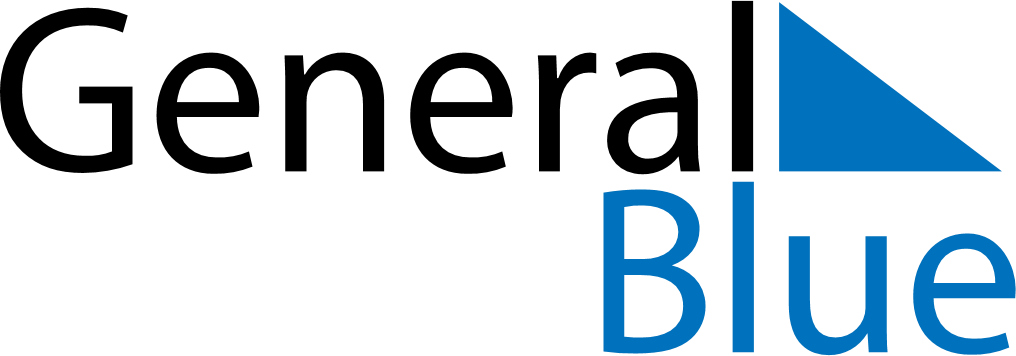 December 2022December 2022December 2022December 2022RomaniaRomaniaRomaniaSundayMondayTuesdayWednesdayThursdayFridayFridaySaturday1223National holiday456789910Constitution Day111213141516161718192021222323242526272829303031Christmas DayBoxing Day